Travel Weekly OnlineOctober 1, 2019https://www.travelweekly.com/Travel-News/Hotel-News/Focus-on-Culinary-Travel-2019-California-resort-nutritionist-puts-food-awareness-on-the-menu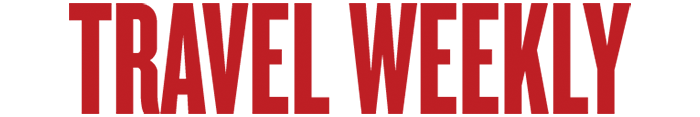 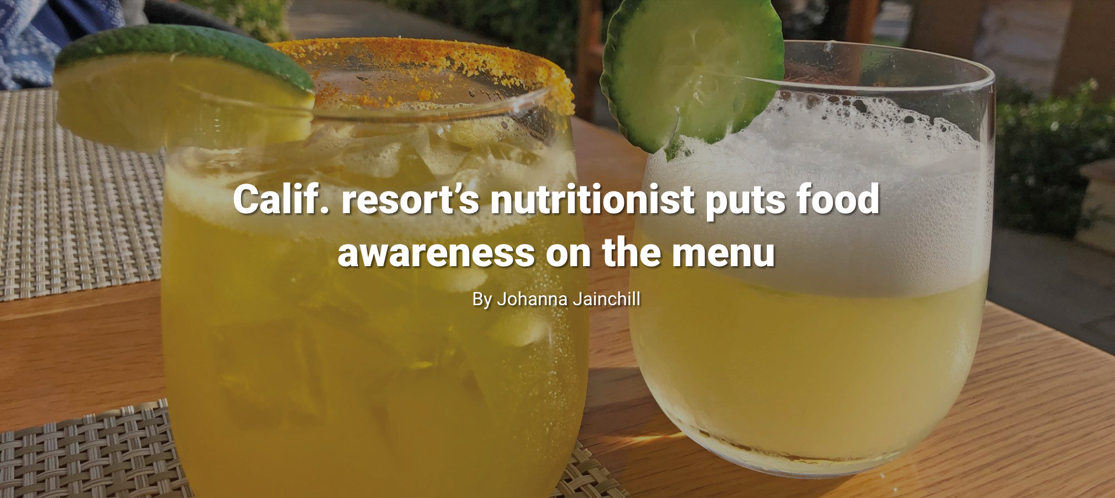 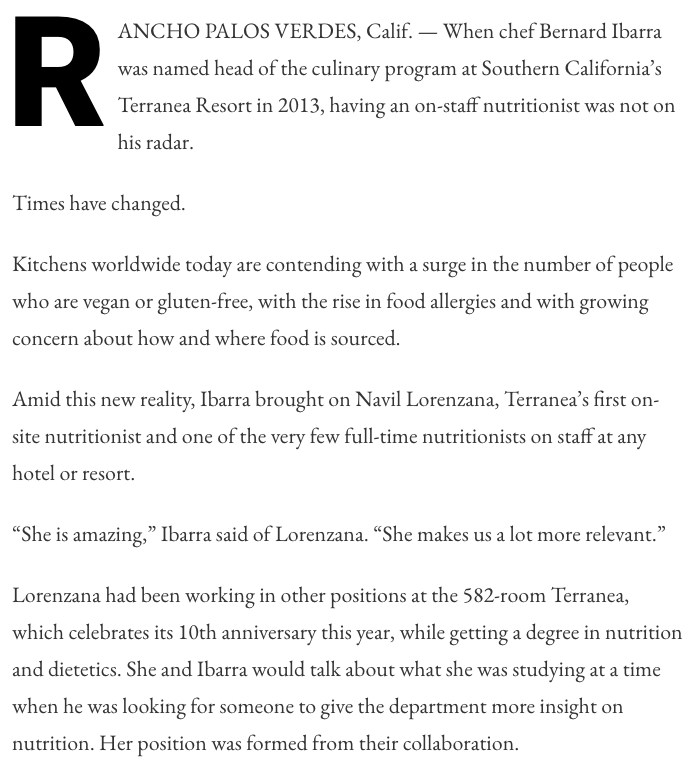 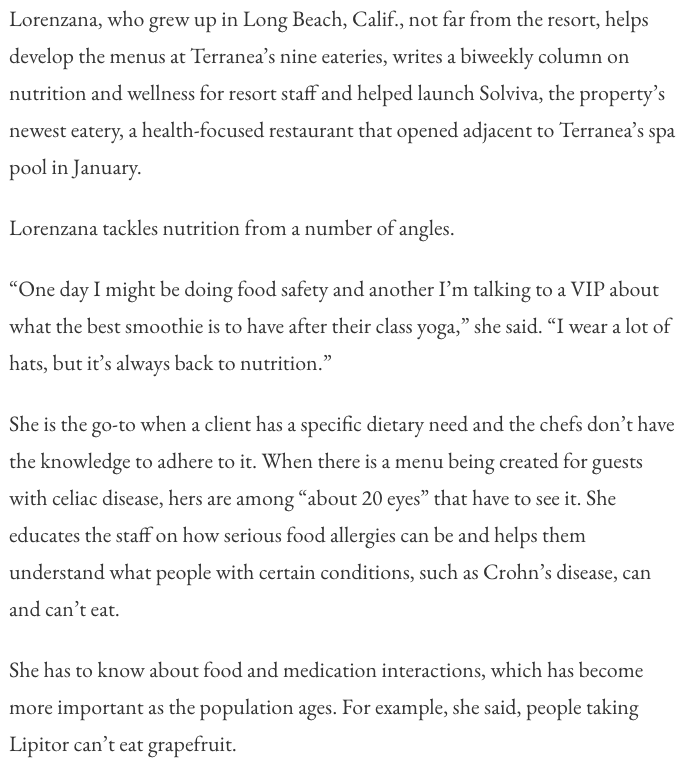 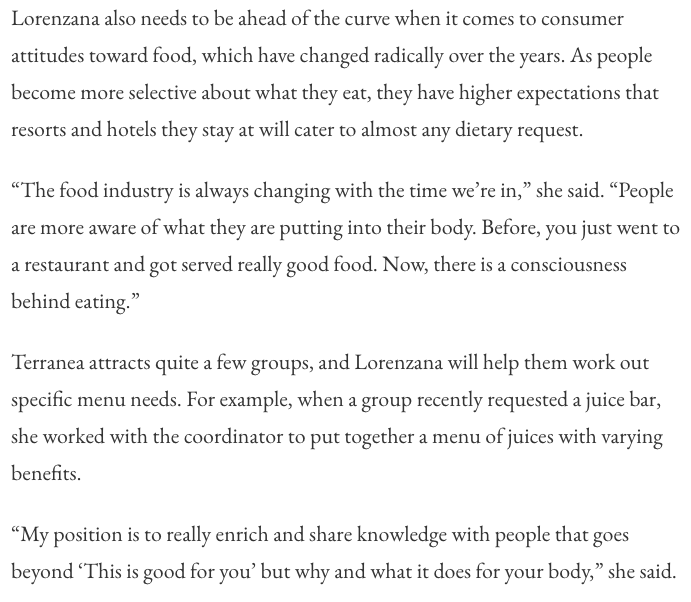 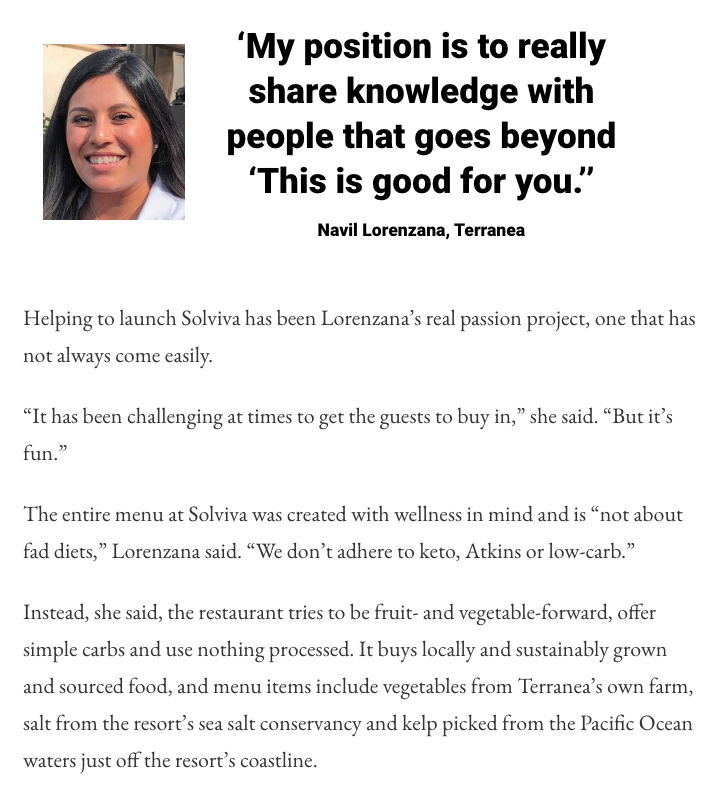 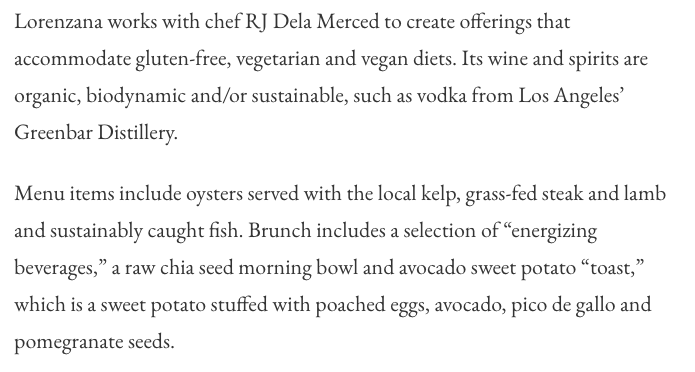 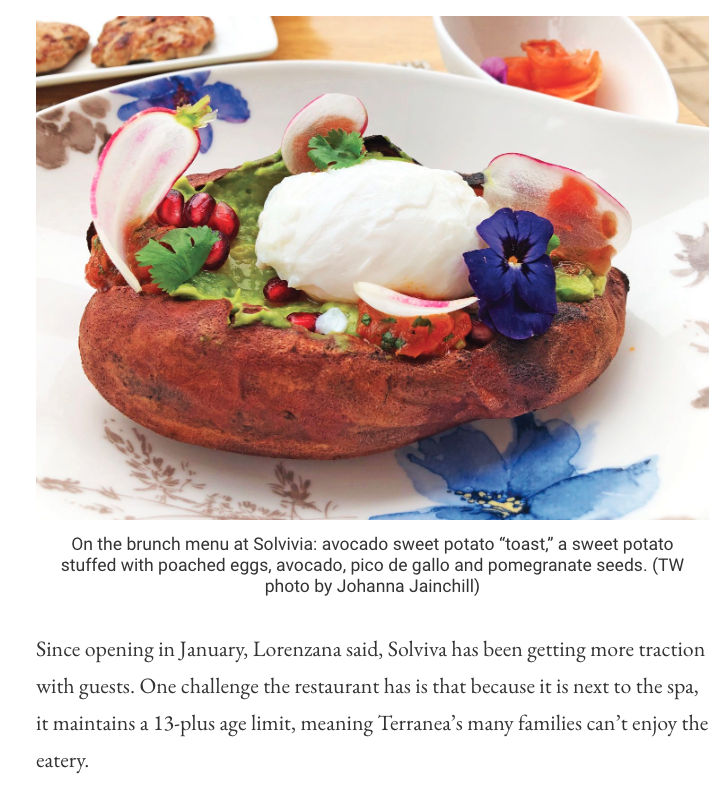 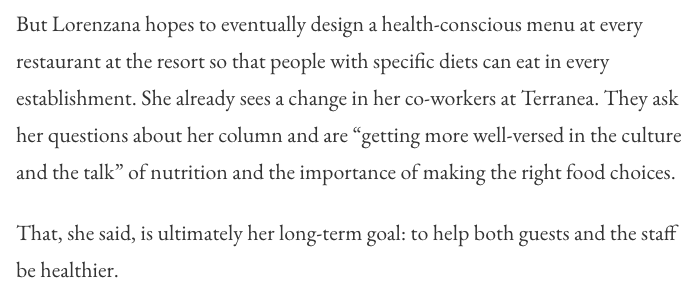 